This form is for your host teacher. EDU 1010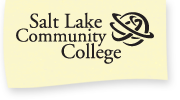 Orientation to EducationTeaching DemonstrationTo receive full credit for this project, each of the criteria listed below must be met. Complete this form and send it to me as an email Word doc attachment. Name: Tessa Buehner		Date: 11/20/17Curriculum  Title: English Language Arts Grade 2Utah State Standard:Write opinion pieces in which they introduce the topic or book they are writing about, state an opinion, supply reasons that support the opinion, use linking words (e.g., because, and, also) to connect opinion and reasons, and provide a concluding statement or section.Objective (s):The students will be able to write opinion pieces in which they introduces the topic or book they are writing about, state an opinion, supply reasons that support the opinion, use linking words to connect opinion reasons, and provide a concluding statement or section. Materials:The students will need paper and a pencil to write an outline of the piece they will be writing in the coming weeks. Background for Teachers:The teacher needs to plan beforehand how they are going to teach this curriculum, including a few different examples to help the students understand better. Intended Learning Outcomes: (same as objectives)The students will be able to write opinion pieces in which they introduces the topic or book they are writing about, state an opinion, supply reasons that support the opinion, use linking words to connect opinion reasons, and provide a concluding statement or section.Instructional Procedures: Introduce the curriculum by explaining how papers are typically outlined (e.g. intro, body, conclusion) and explain what an opinion paper is. Go through examples of each part of the paper so the students will understand how to properly construct an opinion piece. Family Connections: (take home activity)Give the students a specific topic where they need to write an outline as homework for a paper they are going to write in the coming weeks. 